Technion – Israel Institute of TechnologyInvitation for a Post-Doctoral Fellow 
(To the scholarships committee)
Must be sent with C.V, 3 recommendation letters + a letter from the supervisorTo: The Executive Vice President for Academic AffairsFrom: ______________________     Department: ___________________________________
             Head of the departmentName of candidate:____________________________   I.d./Passport no.__________________________Date and place of Phd:____________________________________________________________Period of Fellowship at the Technion:  from________________________ until_________________________The supervisor – name of a faculty member:    __________________________ Phone no.________________ 
(who will be in Israel during the Fellowship)Topic of the Fellowship: _______________________________________________________________A budget number from which to cover the supervisor's part: __________________________
 (if there is no possibility of covering, please attach an explanation letter from the Head of the department).Please note the faculty's  preference among other candidates : 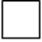 Signature: ___________________________      __________________________ Date:_________________
                     Head of the department                                  SupervisorBudget Approval:Approved from:  ___________________until:___________________  No. of months: _____________Monthly scholarship:________________________  Plane ticket:______________ Sum:__________________Approval no. _______________________   Budget no. ___________________________________________Date: __________________ Name & signature:______________________________________________Exceeding the budget framework:   No option   optional until: _________________________  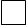 Academic Approval: Type of the scholarship: ________________ The Executive Vice President for Academic Affairs _______________________________________
                                                                                                                               signature